Adobe After effect CS6 Shortcuts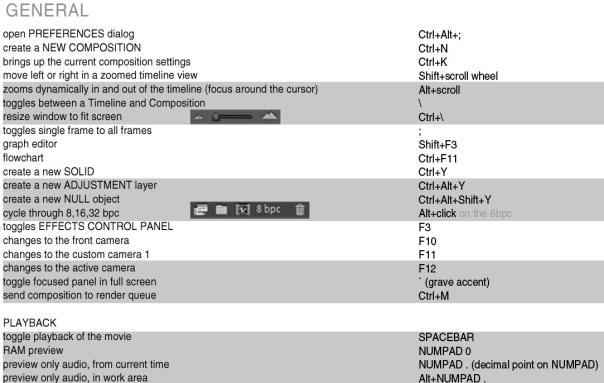 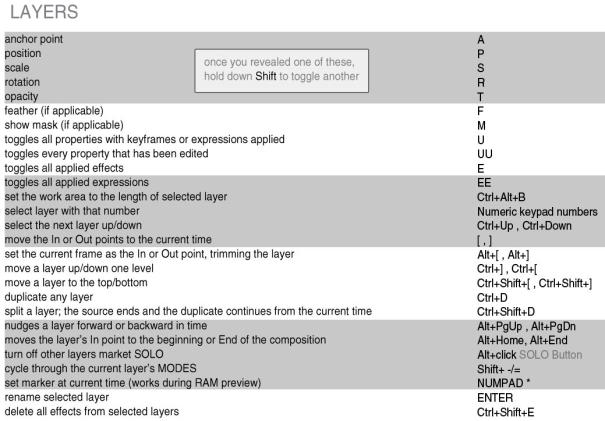 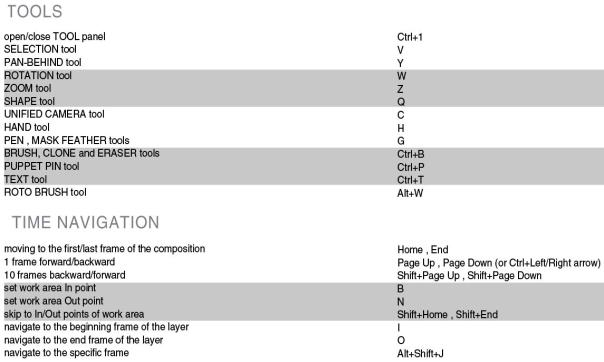 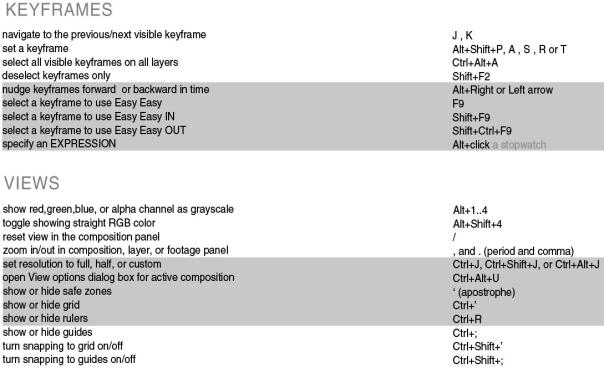 